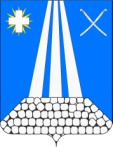 АДМИНИСТРАЦИЯ НЕКРАСОВСКОГО СЕЛЬСКОГО ПОСЕЛЕНИЯ УСТЬ-ЛАБИНСКОГО  РАЙОНАР А С П О Р Я Ж Е Н И Еот   24.04.2020 г. 					                                            №  43-рстаница НекрасовскаяО признании утратившим силу распоряжения администрации Некрасовского сельского поселения Усть-Лабинского района от 26.03.2020 года № 37-р «Об объявлении в администрации Некрасовского сельского поселения Усть-Лабинского района и подведомственных учреждениях 28 апреля 2020 года нерабочим днем»          Руководствуясь Федеральным законом от 6 октября 2003 года № 131-ФЗ «Об общих принципах организации местного самоуправления в Российской Федерации», постановлением главы администрации (губернатора) Краснодарского края от 21 апреля 2020 года № 239 «О внесении изменений в постановление главы администрации (губернатора) Краснодарского края от 13 марта 2020 года № 129 «О введении режима повышенной готовности на территории Краснодарского края и мерах по предотвращению распространения новой короновирусной инфекции (COVID-2019)» и распоряжением администрации муниципального образования Усть-Лабинский район от 22 апреля 2020 года № 90-р «О признании утратившим силу распоряжения администрации муниципального образования Усть-Лабинский район от 20 апреля 2020 года № 85-р «Об объявлении в администрации муниципального образования Усть-Лабинский район и подведомственных ей муниципальных учреждениях 28 апреля 2020 года нерабочим днем».        1. Признать утратившим силу распоряжение администрации Некрасовского сельского поселения Усть-Лабинского района от 26 марта 2020 года № 37-р «Об объявлении в администрации Некрасовского сельского поселения Усть-Лабинского района и подведомственных учреждениях 28 апреля 2020 года нерабочем днем».       2.  Общему отелу администрации Некрасовского сельского поселения Усть-Лабинского района (Осипова) обеспечить  размещение  настоящего  распоряжения  на  официальном сайте администрации Некрасовского сельского поселения Усть-Лабинского района в сети «Интернет».       3. Распоряжение вступает в силу со дня его опубликования.Глава Некрасовского сельскогопоселения Усть-Лабинского района Т.Ю.Скорикова 